RICHMOND ROVERS JFC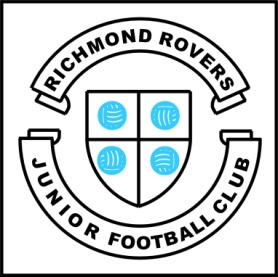 EQUIPMENT AUDIT FORMCOACH ________________________TEAM  _________________________ DATE   ____________I HAVEI NEEDTraining Balls  (inc SIZE)Match Balls  (inc SIZE)Ball bagBibs: RedBibs: YellowBibs: Blue Bibs: GreenBibs: OrangeCones: DiscCones: FlatCones: TrafficNetsNet pegsNet bagsCorner flagsRespect barrierMedical Kit (check date)Ice packsPumpPop Up GoalsTraining PolesKeys (specify location) Coach’s rain jacketCoach’s t-shirtOther:Other:Other:Other: